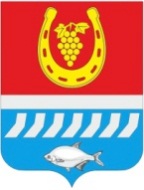 СОБРАНИЕ ДЕПУТАТОВ ЦИМЛЯНСКОГО РАЙОНАРЕШЕНИЕ19.12.2019                                             № 266                                          г. Цимлянск	Руководствуясь статьей 28 Федерального закона от 06.10.2003 № 131-ФЗ «Об общих принципах организации местного самоуправления в Российской Федерации», статьей 13 Устава муниципального образования «Цимлянский район», Собрание депутатов Цимлянского районаРЕШИЛО:1. Назначить публичные слушания по обсуждению проекта решения Собрания депутатов Цимлянского района «О внесении изменений в решение Собрания депутатов Цимлянского района от 13.06.2017 № 86 «Об утверждении Правил землепользования и застройки Калининского сельского поселения  Цимлянского района» на 17-00 часов 15.01.2020 года. 2. Провести публичные слушания по обсуждению проекта решения Собрания депутатов Цимлянского района «О внесении изменений в решение Собрания депутатов Цимлянского района от 13.06.2017 № 86 «Об утверждении  Правил землепользования и застройки Калининского сельского поселения  Цимлянского района» в актовом зале Администрации Цимлянского района по адресу: г. Цимлянск, ул. Ленина 24. 3. Разместить проект решения Собрания депутатов Цимлянского района «О внесении изменений в решение Собрания депутатов Цимлянского района от 13.06.2017 № 86 «Об утверждении Правил землепользования и застройки Калининского сельского поселения Цимлянского района» в сети Интернет на официальном сайте Администрации Цимлянского района и опубликовать в средствах массовой информации, согласно приложению. 4. Сформировать комиссию по проведению публичных слушаний в следующем составе: 5. Определить, что заявки лиц, желающих выступить на публичных слушаниях, а также замечания, предложения и поправки к обсуждаемому проекту «О внесении изменений в решение Собрания депутатов Цимлянского района от 13.06.2017 № 86 «Об утверждении Правил землепользования и застройки Калининского сельского поселения Цимлянского района» принимаются в Администрации Цимлянского района, расположенной по адресу: Ростовская область, г. Цимлянск, ул. Ленина 24, кабинет № 31, в рабочие дни с 8-00 до 17-00 часов до 15.01.2020 года.6. Настоящее решение вступает в силу с момента его официального опубликования. 7. Контроль за исполнением решения возложить на комиссию по аграрной политике, продовольствию и природопользованию Собрания депутатов Цимлянского района.Председатель Собрания депутатов – глава Цимлянского района					               Л.П. ПерфиловаПриложениек решению Собрания депутатовЦимлянского района от 19.12.2019 № 266ПРОЕКТСОБРАНИЕ ДЕПУТАТОВ ЦИМЛЯНСКОГО РАЙОНАРЕШЕНИЕ    .02.2020                                        №                                                      г. ЦимлянскВ соответствии со ст.31,32,33 Градостроительного кодекса Российской Федерации, руководствуясь Федеральным законом от 06.10.2003№131-ФЗ «Об общих принципах организации местного самоуправления в Российской Федерации», на основании протокола публичных слушаний от 15.01.2020, руководствуясь Уставом муниципального образования «Цимлянский район», Собрание депутатов Цимлянского районаРЕШИЛО:Внести в приложение № 2 к решению Собрания депутатов Цимлянского района от 13.06.2017 № 86 «Об утверждении Правил землепользования и застройки Калининского сельского поселения Цимлянского района» следующие изменения:1.1. Присвоить условно-разрешенный вид разрешенного использования земельному участку кадастровый номер 61:41:0060402:21, Калининское сельское поселение, х. Антонов ул. Антоновская, д. 4 кв.1, вид разрешенного использования «магазины», согласно приложению №1 к настоящему решению.2. Внести в приложение №2 к решению Собрания депутатов Цимлянского района от 13.06.2017 № 86 «Об утверждении Правил землепользования и застройки Калининского сельского поселения Цимлянского района» следующие изменения:2.1. В графической части статьи 33 «Карта градостроительного зонирования и зон с особыми условиями использования территории ст. Калининская Калининского сельского поселения» главы 3 выделить зону многофункционального назначения  ОЖ  из  зоны развития жилой застройки Ж-2, кадастровый квартал 61:41:0060104, Калининское сельское поселение, согласно приложению № 2 к настоящему решению.3. Настоящее решение вступает в силу с момента официального опубликования.	4. Контроль за исполнением настоящего решения возложить на постоянную комиссию по аграрной политике, продовольствию и природопользованию Собрания депутатов Цимлянского района.Председатель Собрания депутатов –глава Цимлянского района                                                                Л.П. ПерфиловаПриложение№1к решению Собрания депутатовЦимлянского района от ___2019 № __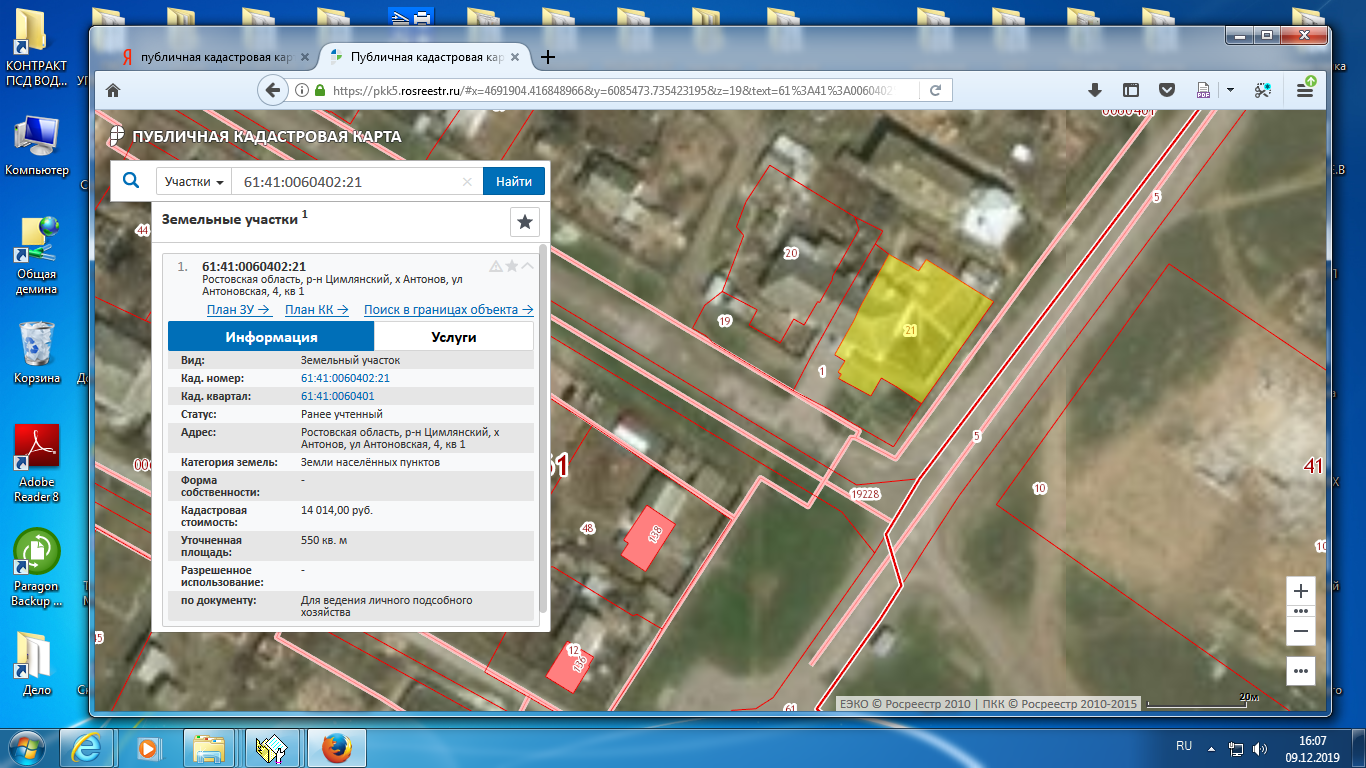 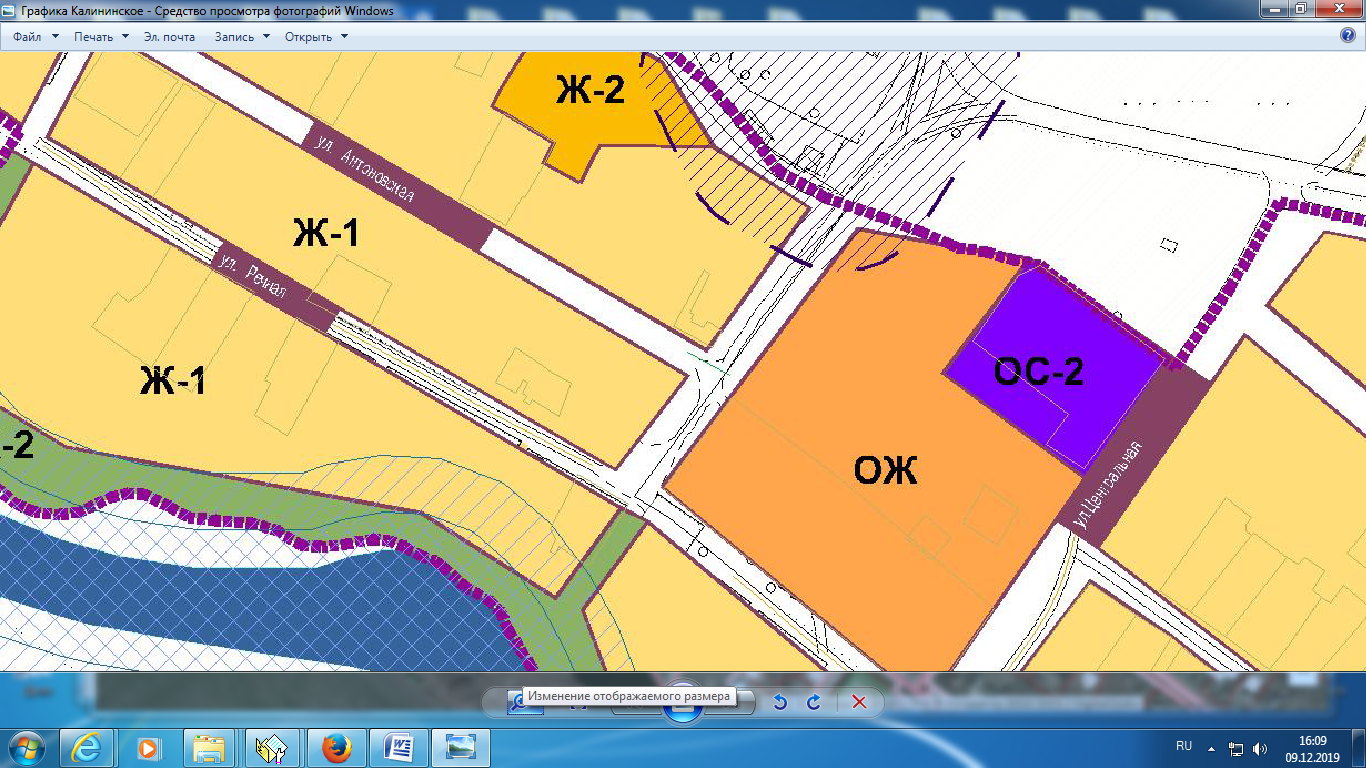 Председатель Собрания депутатов –глава Цимлянского района                                                               Л.П. ПерфиловаПриложение№2к решению Собрания депутатовЦимлянского района от ___2019 № __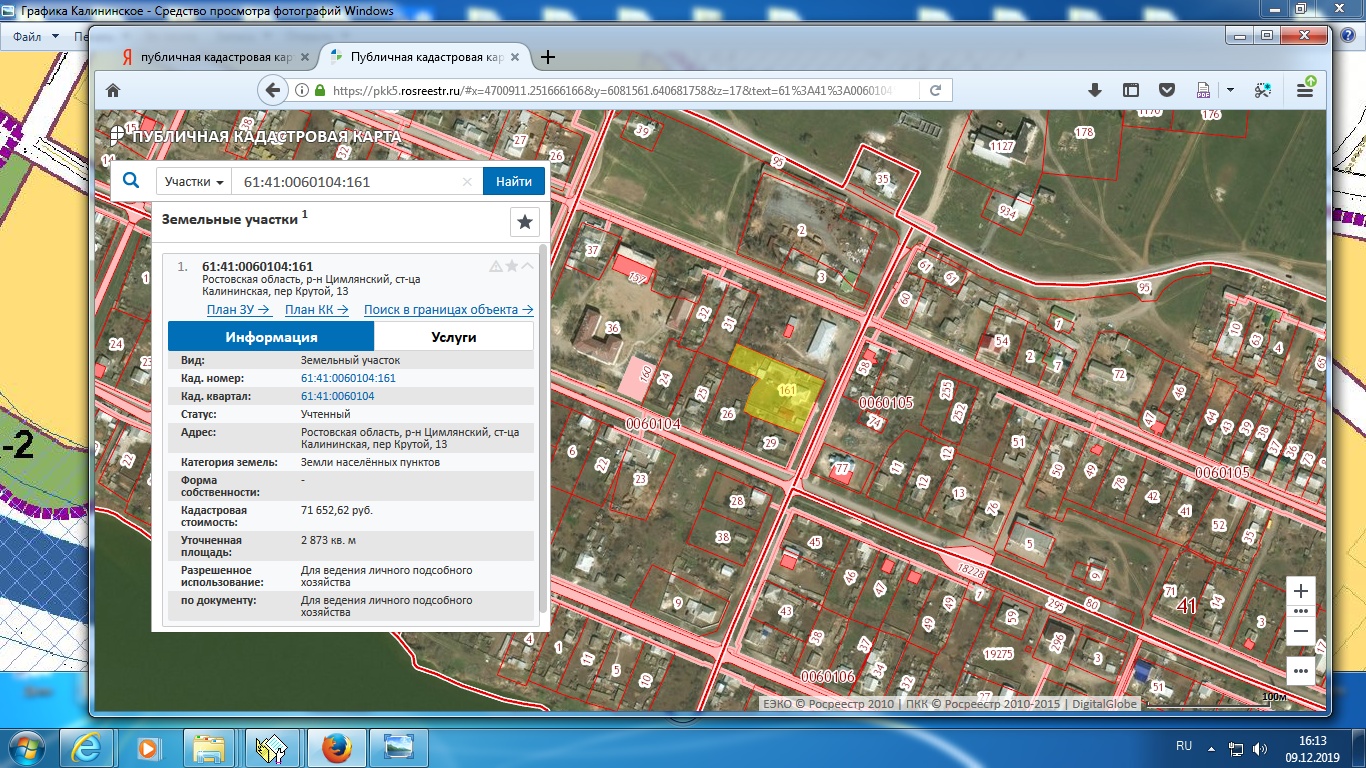 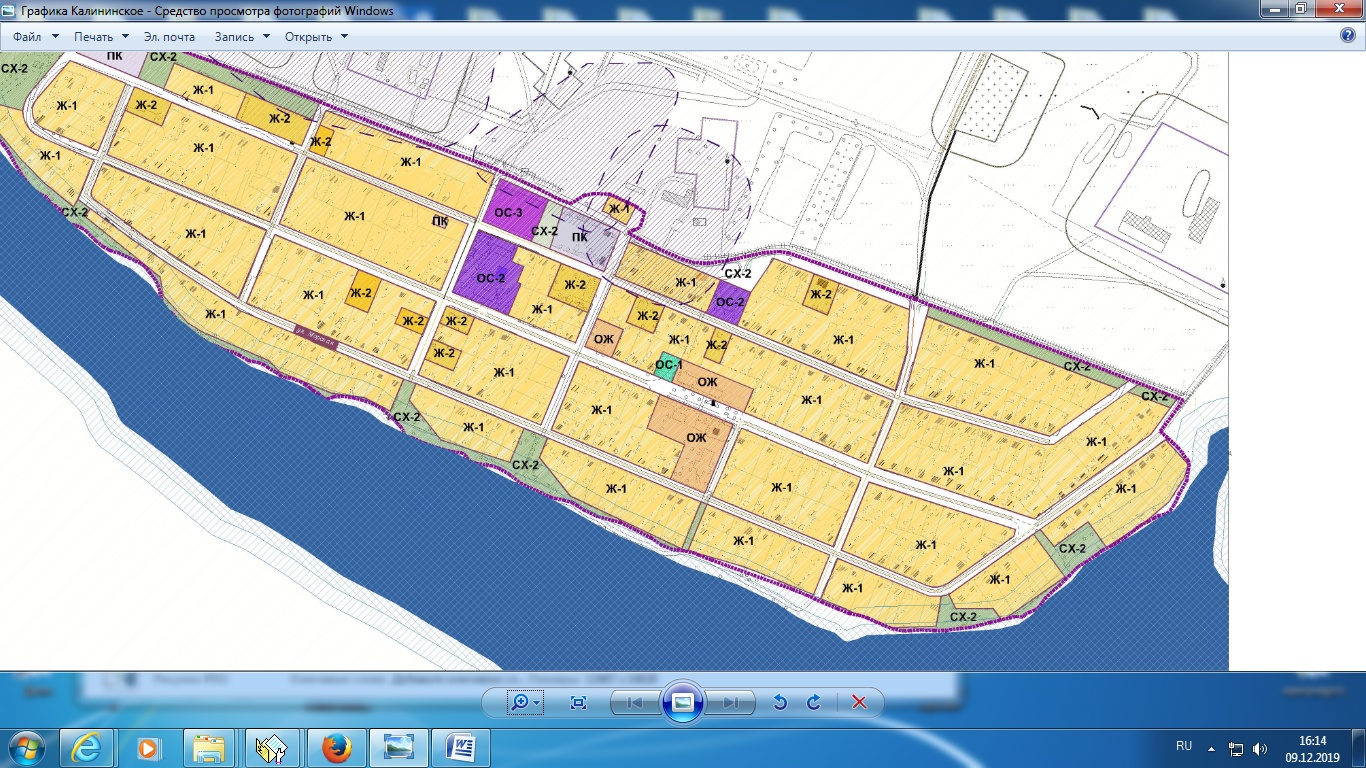 Председатель Собрания депутатов –глава Цимлянского района                                                               Л.П. ПерфиловаО назначении публичных слушаний по обсуждению проекта решения Собрания депутатов Цимлянского района «О внесении изменений в решение Собрания депутатов Цимлянского района от 13.06.2017 № 86 «Об утверждении Правил землепользования и застройки Калининского сельского поселения Цимлянского района»»Председатель комиссии:Перфилова Людмила Петровна-председатель Собрания депутатов – глава Цимлянского района. Секретарь комиссии:Щегольков Никита Александрович-главный специалист-архитектор сектора архитектуры  и градостроительства  Администрации Цимлянского района.Члены комиссии:ПолежаевСергей Викторович- заместитель главы Администрации Цимлянского района по строительству ЖКХ и архитектуре;Почтова Елена Валентиновна-заведующий сектором архитектуры и  градостроительства Администрации Цимлянского района;КривенкоЕлена Владимировна-ведущий специалист (юрист) сектора юридической службы Администрации Цимлянского района.О внесении изменений в решение Собрания депутатов Цимлянского района от 13.06.2017 № 86 «Об утверждении Правил землепользования и застройки Калининского сельского поселения Цимлянского района